KAPASİTE RAPORU İLE İLGİLİ ÖNEMLİ NOT:Türkiye Odalar ve Borsalar Birliği onay harcı olan 700 TL’nin firma ünvanı ve açıklama yazılacak şekilde aşağıda yazılı olan bankalardan masraf alınmadan yatırılabileceği hesap bilgileri:Odamız veznesine ise; Kapasite Ücreti ( 700 TL) nakit olarak yatırılmaktadır.6948 sayılı Sanayi Sicil Kanunu ve ilgili mevzuatı gereğince; yeni açılan sanayi işletmelerinin faaliyete başladıktan sonra Sanayi Sicil kayıtlarını yaptırmak üzere İl Sanayi ve Ticaret Müdürlüğü’ne bildirimde bulunmaları gerekmektedir. Bu süre; yeni açılan sanayi işletmeleri için en geç 2 ay, değişiklerde ise; (adres, ürün, unvan vb.) 1 ay içinde müracaatta bulunmaları gerekmektedir.                                                                                                                                                                     Tarih……../……../……..AFŞİN TİCARET VE SANAYİ ODASI GENEL SEKTERLİĞİ’NEKAPASİTE RAPORU BAŞVURU FORMU ARACILIĞIYLA ALINAN KİŞİSEL VERİLERİNİZ, VERİ SORUMLUSU SIFATIYLA GAZİANTEP TİCARET ODASI BAŞKANLIĞI TARAFINDAN KAPASİTE RAPORUNUN OLUŞTURULMASI AMACIYLA KAYIT EDİLMEKTEDİR. KİŞİSEL VERİLERİNİZİN İŞLENMESİYLE İLGİLİ DETAYLI BİLGİYE www.afsintso@tobb.org.tr ADRESİNDEN ULAŞABİLİRSİNİZ. ODANIZIN…………………SİCİL NOLU ÜYESİ OLAN FİRMAMIZIN MÜLKİYETİNDE EKTE İBRAZ EDİLEN MAKİNE VE TEÇHİZATLARA GÖRE İŞYERİMİZİN ÜRETİM KAPASİTESİ İLE ANA VE YARDIMCI MADDELER TÜKETİM KAPASİTESİNİN YÜRÜRLÜKTEKİ ESASLAR DAHİLİNDE TESPİTİNİN YAPILARAK TARAFIMIZA KAPASİTE RAPORU DÜZENLENMESİNİ ARZ EDERİZ.                                                                                                                                                                   Firma Yetkilisi                                                                                                                                                                  İsim/imza/KaşeBaşvuru Nedeni *  Yeni : (   )        Yenileme : (   ) Ekler:          Vergi Levhası                                      Oda Kayıt Sicil Sureti          Son iki aya ait SGK Bildirgeleri Fotokopileri           İmza Sirküsü Fotokopisi          İşyeri firmanın kendi mülkü ise tapu fotokopisi ve/veya Kira Kontratı                             Makinalar Firmanın Kendi mülkü ise fatura Fotokopileri (İthal ise G.G.B ve fatura Fotokopileri)          Demirbaş Listesi (Mali Müşavir Kaşe ve İmzalı)                 Mizan (Mali müşavir Kaşe ve İmzalı)                                                                                                                                                                     Tarih……../……../……..AFŞİN TİCARET VE SANAYİ ODASI GENEL SEKTERLİĞİ’NEKAPASİTE RAPORU BAŞVURU FORMU ARACILIĞIYLA ALINAN KİŞİSEL VERİLERİNİZ, VERİ SORUMLUSU SIFATIYLA GAZİANTEP TİCARET ODASI BAŞKANLIĞI TARAFINDAN KAPASİTE RAPORUNUN OLUŞTURULMASI AMACIYLA KAYIT EDİLMEKTEDİR. KİŞİSEL VERİLERİNİZİN İŞLENMESİYLE İLGİLİ DETAYLI BİLGİYE www.afsintso@tobb.org.tr ADRESİNDEN ULAŞABİLİRSİNİZ. ODANIZIN…………………SİCİL NOLU ÜYESİ OLAN FİRMAMIZIN MÜLKİYETİNDE EKTE İBRAZ EDİLEN MAKİNE VE TEÇHİZATLARA GÖRE İŞYERİMİZİN ÜRETİM KAPASİTESİ İLE ANA VE YARDIMCI MADDELER TÜKETİM KAPASİTESİNİN YÜRÜRLÜKTEKİ ESASLAR DAHİLİNDE TESPİTİNİN YAPILARAK TARAFIMIZA KAPASİTE RAPORU DÜZENLENMESİNİ ARZ EDERİZ.                                                                                                                                                                   Firma Yetkilisi                                                                                                                                                                  İsim/imza/KaşeBaşvuru Nedeni *  Yeni : (   )        Yenileme : (   ) Ekler:          Vergi Levhası                                      Oda Kayıt Sicil Sureti          Son iki aya ait SGK Bildirgeleri Fotokopileri           İmza Sirküsü Fotokopisi          İşyeri firmanın kendi mülkü ise tapu fotokopisi ve/veya Kira Kontratı                             Makinalar Firmanın Kendi mülkü ise fatura Fotokopileri (İthal ise G.G.B ve fatura Fotokopileri)          Demirbaş Listesi (Mali Müşavir Kaşe ve İmzalı)                 Mizan (Mali müşavir Kaşe ve İmzalı)                                                                                                                                                                     Tarih……../……../……..AFŞİN TİCARET VE SANAYİ ODASI GENEL SEKTERLİĞİ’NEKAPASİTE RAPORU BAŞVURU FORMU ARACILIĞIYLA ALINAN KİŞİSEL VERİLERİNİZ, VERİ SORUMLUSU SIFATIYLA GAZİANTEP TİCARET ODASI BAŞKANLIĞI TARAFINDAN KAPASİTE RAPORUNUN OLUŞTURULMASI AMACIYLA KAYIT EDİLMEKTEDİR. KİŞİSEL VERİLERİNİZİN İŞLENMESİYLE İLGİLİ DETAYLI BİLGİYE www.afsintso@tobb.org.tr ADRESİNDEN ULAŞABİLİRSİNİZ. ODANIZIN…………………SİCİL NOLU ÜYESİ OLAN FİRMAMIZIN MÜLKİYETİNDE EKTE İBRAZ EDİLEN MAKİNE VE TEÇHİZATLARA GÖRE İŞYERİMİZİN ÜRETİM KAPASİTESİ İLE ANA VE YARDIMCI MADDELER TÜKETİM KAPASİTESİNİN YÜRÜRLÜKTEKİ ESASLAR DAHİLİNDE TESPİTİNİN YAPILARAK TARAFIMIZA KAPASİTE RAPORU DÜZENLENMESİNİ ARZ EDERİZ.                                                                                                                                                                   Firma Yetkilisi                                                                                                                                                                  İsim/imza/KaşeBaşvuru Nedeni *  Yeni : (   )        Yenileme : (   ) Ekler:          Vergi Levhası                                      Oda Kayıt Sicil Sureti          Son iki aya ait SGK Bildirgeleri Fotokopileri           İmza Sirküsü Fotokopisi          İşyeri firmanın kendi mülkü ise tapu fotokopisi ve/veya Kira Kontratı                             Makinalar Firmanın Kendi mülkü ise fatura Fotokopileri (İthal ise G.G.B ve fatura Fotokopileri)          Demirbaş Listesi (Mali Müşavir Kaşe ve İmzalı)                 Mizan (Mali müşavir Kaşe ve İmzalı)                                                                                                                                                                     Tarih……../……../……..AFŞİN TİCARET VE SANAYİ ODASI GENEL SEKTERLİĞİ’NEKAPASİTE RAPORU BAŞVURU FORMU ARACILIĞIYLA ALINAN KİŞİSEL VERİLERİNİZ, VERİ SORUMLUSU SIFATIYLA GAZİANTEP TİCARET ODASI BAŞKANLIĞI TARAFINDAN KAPASİTE RAPORUNUN OLUŞTURULMASI AMACIYLA KAYIT EDİLMEKTEDİR. KİŞİSEL VERİLERİNİZİN İŞLENMESİYLE İLGİLİ DETAYLI BİLGİYE www.afsintso@tobb.org.tr ADRESİNDEN ULAŞABİLİRSİNİZ. ODANIZIN…………………SİCİL NOLU ÜYESİ OLAN FİRMAMIZIN MÜLKİYETİNDE EKTE İBRAZ EDİLEN MAKİNE VE TEÇHİZATLARA GÖRE İŞYERİMİZİN ÜRETİM KAPASİTESİ İLE ANA VE YARDIMCI MADDELER TÜKETİM KAPASİTESİNİN YÜRÜRLÜKTEKİ ESASLAR DAHİLİNDE TESPİTİNİN YAPILARAK TARAFIMIZA KAPASİTE RAPORU DÜZENLENMESİNİ ARZ EDERİZ.                                                                                                                                                                   Firma Yetkilisi                                                                                                                                                                  İsim/imza/KaşeBaşvuru Nedeni *  Yeni : (   )        Yenileme : (   ) Ekler:          Vergi Levhası                                      Oda Kayıt Sicil Sureti          Son iki aya ait SGK Bildirgeleri Fotokopileri           İmza Sirküsü Fotokopisi          İşyeri firmanın kendi mülkü ise tapu fotokopisi ve/veya Kira Kontratı                             Makinalar Firmanın Kendi mülkü ise fatura Fotokopileri (İthal ise G.G.B ve fatura Fotokopileri)          Demirbaş Listesi (Mali Müşavir Kaşe ve İmzalı)                 Mizan (Mali müşavir Kaşe ve İmzalı)                                                                                                                                                                     Tarih……../……../……..AFŞİN TİCARET VE SANAYİ ODASI GENEL SEKTERLİĞİ’NEKAPASİTE RAPORU BAŞVURU FORMU ARACILIĞIYLA ALINAN KİŞİSEL VERİLERİNİZ, VERİ SORUMLUSU SIFATIYLA GAZİANTEP TİCARET ODASI BAŞKANLIĞI TARAFINDAN KAPASİTE RAPORUNUN OLUŞTURULMASI AMACIYLA KAYIT EDİLMEKTEDİR. KİŞİSEL VERİLERİNİZİN İŞLENMESİYLE İLGİLİ DETAYLI BİLGİYE www.afsintso@tobb.org.tr ADRESİNDEN ULAŞABİLİRSİNİZ. ODANIZIN…………………SİCİL NOLU ÜYESİ OLAN FİRMAMIZIN MÜLKİYETİNDE EKTE İBRAZ EDİLEN MAKİNE VE TEÇHİZATLARA GÖRE İŞYERİMİZİN ÜRETİM KAPASİTESİ İLE ANA VE YARDIMCI MADDELER TÜKETİM KAPASİTESİNİN YÜRÜRLÜKTEKİ ESASLAR DAHİLİNDE TESPİTİNİN YAPILARAK TARAFIMIZA KAPASİTE RAPORU DÜZENLENMESİNİ ARZ EDERİZ.                                                                                                                                                                   Firma Yetkilisi                                                                                                                                                                  İsim/imza/KaşeBaşvuru Nedeni *  Yeni : (   )        Yenileme : (   ) Ekler:          Vergi Levhası                                      Oda Kayıt Sicil Sureti          Son iki aya ait SGK Bildirgeleri Fotokopileri           İmza Sirküsü Fotokopisi          İşyeri firmanın kendi mülkü ise tapu fotokopisi ve/veya Kira Kontratı                             Makinalar Firmanın Kendi mülkü ise fatura Fotokopileri (İthal ise G.G.B ve fatura Fotokopileri)          Demirbaş Listesi (Mali Müşavir Kaşe ve İmzalı)                 Mizan (Mali müşavir Kaşe ve İmzalı)                                                                                                                                                                     Tarih……../……../……..AFŞİN TİCARET VE SANAYİ ODASI GENEL SEKTERLİĞİ’NEKAPASİTE RAPORU BAŞVURU FORMU ARACILIĞIYLA ALINAN KİŞİSEL VERİLERİNİZ, VERİ SORUMLUSU SIFATIYLA GAZİANTEP TİCARET ODASI BAŞKANLIĞI TARAFINDAN KAPASİTE RAPORUNUN OLUŞTURULMASI AMACIYLA KAYIT EDİLMEKTEDİR. KİŞİSEL VERİLERİNİZİN İŞLENMESİYLE İLGİLİ DETAYLI BİLGİYE www.afsintso@tobb.org.tr ADRESİNDEN ULAŞABİLİRSİNİZ. ODANIZIN…………………SİCİL NOLU ÜYESİ OLAN FİRMAMIZIN MÜLKİYETİNDE EKTE İBRAZ EDİLEN MAKİNE VE TEÇHİZATLARA GÖRE İŞYERİMİZİN ÜRETİM KAPASİTESİ İLE ANA VE YARDIMCI MADDELER TÜKETİM KAPASİTESİNİN YÜRÜRLÜKTEKİ ESASLAR DAHİLİNDE TESPİTİNİN YAPILARAK TARAFIMIZA KAPASİTE RAPORU DÜZENLENMESİNİ ARZ EDERİZ.                                                                                                                                                                   Firma Yetkilisi                                                                                                                                                                  İsim/imza/KaşeBaşvuru Nedeni *  Yeni : (   )        Yenileme : (   ) Ekler:          Vergi Levhası                                      Oda Kayıt Sicil Sureti          Son iki aya ait SGK Bildirgeleri Fotokopileri           İmza Sirküsü Fotokopisi          İşyeri firmanın kendi mülkü ise tapu fotokopisi ve/veya Kira Kontratı                             Makinalar Firmanın Kendi mülkü ise fatura Fotokopileri (İthal ise G.G.B ve fatura Fotokopileri)          Demirbaş Listesi (Mali Müşavir Kaşe ve İmzalı)                 Mizan (Mali müşavir Kaşe ve İmzalı)FİRMA BİLGİLERİFİRMA BİLGİLERİFİRMA BİLGİLERİFİRMA BİLGİLERİFİRMA BİLGİLERİFİRMA BİLGİLERİİMALAT ADRESİ:İMALAT ADRESİ:İMALAT ADRESİ:İMALAT ADRESİ:İMALAT ADRESİ:İMALAT ADRESİ:MERKEZ ADRESİ:MERKEZ ADRESİ:MERKEZ ADRESİ:MERKEZ ADRESİ:MERKEZ ADRESİ:MERKEZ ADRESİ:Firma E-mail:Firma E-mail:Yetkili Cep Tel:Yetkili Cep Tel:Muhasebe Cep Tel:Muhasebe Cep Tel:Üretim Yapılan Ürünler (Ana Başlıklar Halinde): Üretim Yapılan Ürünler (Ana Başlıklar Halinde): Üretim Yapılan Ürünler (Ana Başlıklar Halinde): Üretim Yapılan Ürünler (Ana Başlıklar Halinde): Üretim Yapılan Ürünler (Ana Başlıklar Halinde): Üretim Yapılan Ürünler (Ana Başlıklar Halinde): Üretim Faaliyetine Başlama Tarihi* (Beyan Esas Alınacaktır) : ………/………/……………………(İşletmenin fiilen üretime başladığı tarihtir, tescil ya da kuruluş tarihi değildir)Üretim Faaliyetine Başlama Tarihi* (Beyan Esas Alınacaktır) : ………/………/……………………(İşletmenin fiilen üretime başladığı tarihtir, tescil ya da kuruluş tarihi değildir)Üretim Faaliyetine Başlama Tarihi* (Beyan Esas Alınacaktır) : ………/………/……………………(İşletmenin fiilen üretime başladığı tarihtir, tescil ya da kuruluş tarihi değildir)Üretim Faaliyetine Başlama Tarihi* (Beyan Esas Alınacaktır) : ………/………/……………………(İşletmenin fiilen üretime başladığı tarihtir, tescil ya da kuruluş tarihi değildir)Üretim Faaliyetine Başlama Tarihi* (Beyan Esas Alınacaktır) : ………/………/……………………(İşletmenin fiilen üretime başladığı tarihtir, tescil ya da kuruluş tarihi değildir)Üretim Faaliyetine Başlama Tarihi* (Beyan Esas Alınacaktır) : ………/………/……………………(İşletmenin fiilen üretime başladığı tarihtir, tescil ya da kuruluş tarihi değildir)SGK Kurum BilgileriSGK Kurum BilgileriSGK Kurum BilgileriSGK Kurum BilgileriSGK Kurum BilgileriSGK Kurum Bilgileriİşçi :Mühendis:Mühendis:İdari Personel   :İdari Personel   :Toplam:İş Yeri Durumuİş Yeri Durumuİş Yeri DurumuSermaye ve KıymetlerSermaye ve KıymetlerSermaye ve KıymetlerArazi (m2)Makine TesisatMakine TesisatKapalı Saha (m2)Tescilli SermayeTescilli SermayeKapalı Saha (m2)NOTLAR:NOTLAR:NOTLAR:Bina İnşa TipiNOTLAR:NOTLAR:NOTLAR:Mal SahibiNOTLAR:NOTLAR:NOTLAR:KiracıNOTLAR:NOTLAR:NOTLAR: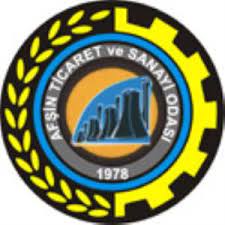 AFŞİN TİCARET VE SANAYİ ODASIKAPASİTE RAPORU FORMU☐ Çok Gizli                                   ☐ Gizli                                ☒ Hizmete Özel                                   ☐Halka AçıkHAZIRLAYANKalite TemsilcisiONAYLAYANGENEL SEKRETER 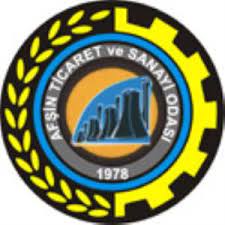 AFŞİN TİCARET VE SANAYİ ODASIKAPASİTE RAPORU FORMU☐ Çok Gizli                                   ☐ Gizli                                ☒ Hizmete Özel                                   ☐Halka AçıkTR350004600153888000069072AKBANKBAKANLIKLAR ŞUBESİTR210001500158007293586413VAKIFLAR BANKASI MERKEZ ŞUBESİHAZIRLAYANKalite TemsilcisiONAYLAYANGENEL SEKRETER 